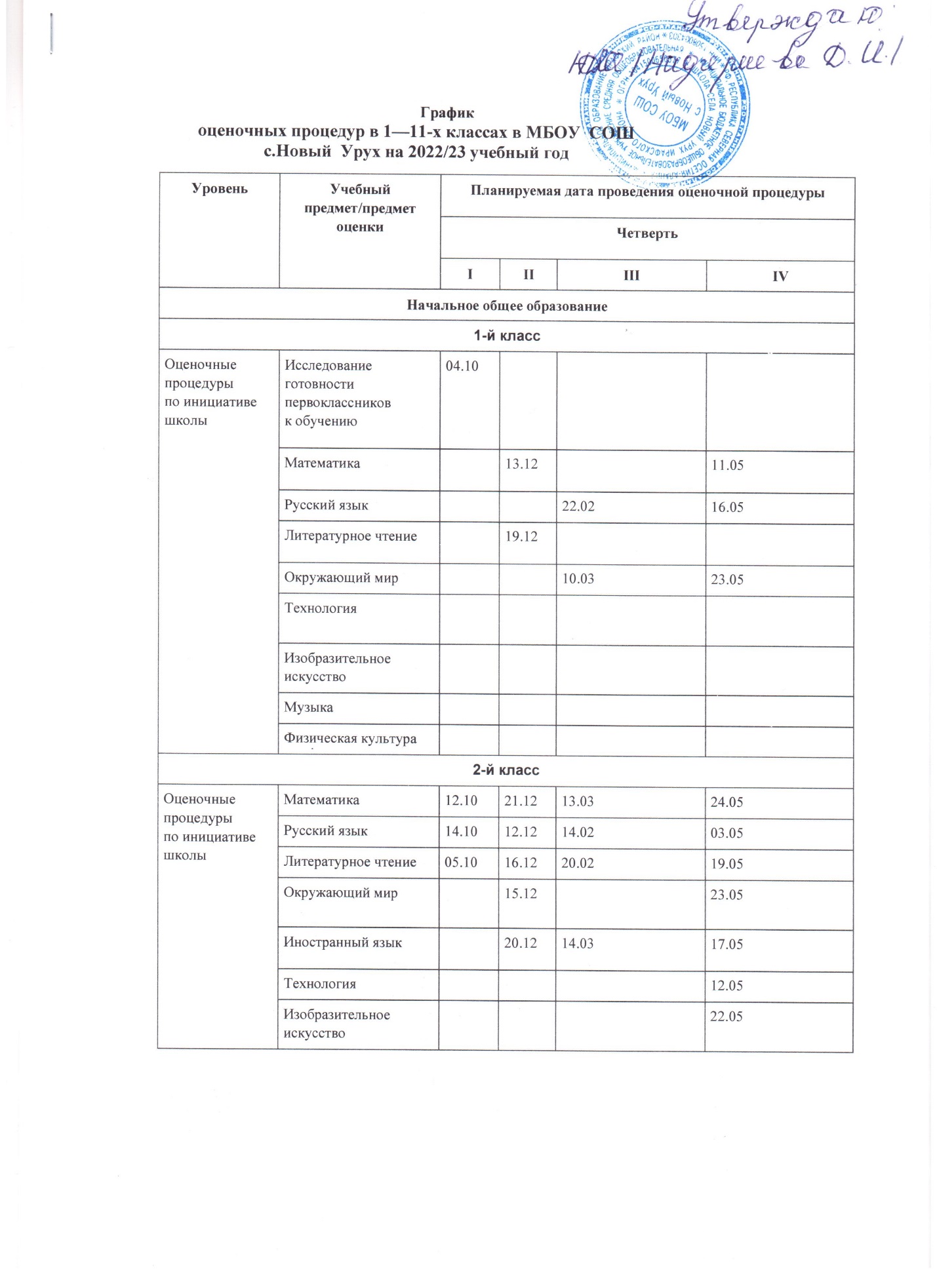 МузыкаФизическая культура3-й классОценочные процедурыпо инициативе школыРусский языкЛитературное чтениеМатематикаОкружающий мирИностранный языкТехнологияИзобразительное искусствоМузыкаФизическая культура24.10	14.12	21.02	19.0519.12	17.0512.10	15.12	22.02	15.0521.10	20.12	10.03	22.0525.10	21.12	15.03	11.05			16.05	23.12	13.03			17.03	4-й классОценочные процедурыпо инициативе школыРусский язык	05.10Родной язык (осетин.)Литературное чтение	28.1016.12	17.02	12.0412.12	12.0520.12	13.03	22.05МатематикаОкружающий мирИностранный языкТехнологияИзобразительное искусствоМузыкаФизическая культура17.10	14.12	28.02	13.0424.10	05.12	07.03	14.0426.10	21.12	15.03	03.05	06.12	14.03	11.05		10.03	23.05			17.05Основное общее образованиеФедеральные оценочные процедуры — ВПРРусский языкМатематикаОкружающий мир5-й класс27.0913.1020.09Оценочные	Русский язык	14.10	14.12		17.05процедурыпо инициативе школыЛитератураМатематика26.10	19.12		19.0519.10	26.12	10.03	22.05БиологияИностранный языкИсторияОбществознаниеГеография17.10	07.12	22.03	10.0521.09,	16.12	17.03	15.05 25.1024.10	23.12		12.0531.10		21.03	27.0418.10			23.05Изобразительное искусствоМузыка		26.05		03.05Родной языкТехнология12.10		21.03	23.0428.10			16.05Федеральные оценочные процедуры — ВПРФедеральные оценочные процедуры — НИКОРусский языкМатематикаИсторияБиологияЛичностныеи метапредметные результаты обучающихся6-й класс27.0920.0918.1011.10Оценочные процедурыпо инициативе школыРусский языкЛитератураМатематика	23.12	13.03	12.0519.10	07.12	14.03	11.05	13.12	17.03	22.05БиологияИностранный языкИсторияОбществознание	05.12	07.03	20.0424.10	19.12	10.03	23.05	14.12	09.03	17.0512.10	09.12	06.03	29.05ГеографияРодной язык (осет.)МузыкаФизическая культура25.10	20.12	21.03	27.0428.10	23.0426.12	19.0526.10	21.12	15.03	26.05Федеральные оценочные процедуры — ВПРОценочные процедурыТехнологияРусский языкМатематикаПредмет на основе случайного выбора (история, биология, география, обществознание)Предмет на основе случайного выбора (история, биология, география, обществознание)Русский язык06.12	19.057-й класс04.1029.0904.1011.10 20.1016.12	03.03	26.05по инициативе школыЛитератураМатематикаИнформатикаФизикаБиология18.10	20.12	06.03	02.0526.10	13.12	17.03	12.0517.10	19.12	13.03	03.0525.10	14.12	15.03	22.0411.10	21.12	01.03	22.05Иностранный языкИстория	24.10Обществознание	19.10География	21.10Изобразительное	14.10 искусствоМузыка	12.10Физическая культура	10.10Основы безопасности	28.10 жизнедеятельностиРодной язык (осет.)01.12	23.0505.12	24.02	19.0512.12	07.03	24.0530.11	14.03	16.0526.12	28.02	24.0406.12	27.02	24.0407.12	10.03	15.0509.12	09.03	29.0502.12	23.048-й классФедеральные оценочные процедуры — ВПРФедеральные оценочные процедуры — НИКООценочные процедурыпо инициативе школыРусский языкМатематикаИностранный языкПредмет на основе случайного выбора (история, биология, география, обществознание, физика)Предмет на основе случайного выбора (история, биология, география, обществознание, физика)Личностныеи метапредметные результаты обучающихсяРусский языкЛитература06.1019.1022.09 27.0913.1020.1014.10	14.12	24.03	14.04,17.0526.10	19.12	13.03	19.05МатематикаИнформатикаФизикаБиологияХимияИностранный языкИсторияОбществознаниеГеографияИзобразительное искусствоМузыка19.10	26.12	10.03	22.0528.10	07.12	22.03	10.0521.09,	16.12	17.03	24.0425.1024.10	23.12	20.03	24.0431.10	06.12	21.03	27.0418.10	20.12	14.03	23.0517.10	27.12	07.03	24.0409.12	03.0512.10	21.12	15.03	24.0412.12	06.03	16.0503.10	17.04Физическая культура	04.10	01.12	09.03	02.05Федеральные оценочные процедуры — ВПРФедеральные оценочные процедурыОсновы безопасности жизнедеятельностиТехнологияРусский языкМатематикаПредмет на основе случайного выбора (история, биология, география, обществознание, физика, химия)Предмет на основе случайного выбора (история, биология, география, обществознание, физика, химия)Итоговое собеседование02.1205.129-й класс29.0922.0904.1018.1008.02 (основной)15.0328.0425.0415.05(по необходимости)Оценочные процедурыпо инициативе школыРусский языкЛитератураМатематикаИнформатика16.1218.10	20.1226.10	13.1217.10	19.12(по необходимости)03.03	26.0501.03	12.0517.03	23.0513.03	03.05ФизикаБиологияХимияИностранный языкИсторияОбществознаниеГеографияИзобразительное искусство25.10	14.12	15.03	02.0411.10	21.12	10.03	22.0527.12	24.0424.10	05.12	28.02	19.0519.10	01.12	07.03	19.0421.10	12.12	14.03	19.0414.10	26.12	27.02	25.0412.10	06.12	24.02	02.05МузыкаРод.яз. и лит.(осет.)10.10	07.12	06.03	25.0428.10	09.12	20.03	17.05Технология	02.12	17.05Среднее общее образование10-й классОценочные процедурыпо инициативе школыРусский языкЛитератураМатематика21.10	23.12	06.03	25.0412.12	24.0519.10	27.12	14.03	25.04Иностранный языкИсторияХимияФизикаОбществознаниеГеография17.10	13.12	17.03	25.0418.10	07.12	10.03	20.0424.10	19.12	07.03	23.0511.10	14.12	09.03	24.0412.10	09.12	13.03	29.0525.10	20.12	21.03	24.04Биология	28.10	19.05Основы безопасности	26.12	15.05 жизнедеятельностиФизическая культура	06.12	16.05Федеральные оценочные процедурыИтоговое сочинение (изложение)11-й класс07.1201.02(по необходимости)03.05(по необходимости)Оценочные процедурыпо инициативе школыРусский языкЛитератураРод.язык.лит.Математика28.09	20.12	14.03	22.0528.0914.12	25.0405.10	16.12	17.02	19.05Иностранный языкИстория26.10	21.12	15.03	03.0524.10	05.12	09.03	16.05Химия	06.12	11.05(проект –защ.)Физика	18.10	24.05Обществознание	12.12	12.05География	25.10	06.03Биология	17.10	14.12	28.02	15.05Физическая культура	09.12	17.05